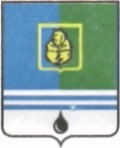 РЕШЕНИЕДУМЫ ГОРОДА КОГАЛЫМАХанты-Мансийского автономного округа - ЮгрыОт «24» ноября 2021г. 							        № 38-ГД О внесении изменений в решение Думы города Когалыма от 25.10.2017 №119-ГДВ соответствии с Регламентом Думы города Когалыма, в связи с изменением персонального состава депутатов в результате выборов, состоявшихся 19.09.2021, Дума города Когалыма РЕШИЛА:1. Внести в решение Думы города Когалыма от 25.10.2017 №119-ГД «О делегировании депутатов Думы города Когалыма для участия в деятельности комиссий, советов и других совещательных органов» (далее – решение) следующие изменения:1.1. Часть 2 решения признать утратившей силу; 1.2. Приложение к решению изложить в редакции согласно приложению к настоящему решению.2. Признать утратившими силу следующие решения Думы города Когалыма:- от 30.01.2019 №271-ГД «О внесении изменений в решение Думы города Когалыма от 25.10.2017 №119-ГД»;- от 18.12.2019 №378-ГД «О внесении изменений в решение Думы города Когалыма от 25.10.2017 №119-ГД»;- от 10.02.2021 №539-ГД «О внесении изменения в решение Думы города Когалыма от 25.10.2017 №119-ГД».3. Администрации города Когалыма привести свои муниципальные правовые акты в соответствие с настоящим решением.ПредседательДумы города Когалыма					А.Ю.ГоворищеваПриложениек решению Думы города Когалымаот 24.11.2021 №38-ГДПриложениек решению Думыгорода Когалымаот 25.10.2017 №119-ГДПеречень комиссий, советов и других совещательных органов,для участия в которых делегированы депутаты Думы города Когалыма№п\пНаименование комиссии, совета и другого совещательного органаФ.И.О. депутата Думы города Когалыма1Координационный совет представительных органов местного самоуправления муниципальных образований Ханты-Мансийского автономного округа – Югры и Думы Ханты-Мансийского автономного округа – Югры  Говорищева Алла Юрьевна2Комиссия по координации работы по противодействию коррупции в городе КогалымеГоворищева Алла Юрьевна3Комиссия по приватизации муниципального имущества города КогалымаГоворищева Алла Юрьевна4Комиссия по урегулированию спорных вопросов с гражданами при переселении их из аварийного жилищного фонда на территории города Когалыма Мартынова Ольга Валентиновна5Комиссия по проведению открытых конкурсов по отбору управляющих организаций для управления многоквартирными домамиГоворищева Алла Юрьевна Агадуллин Тимур Акрамович6Комиссия по подготовке проекта правил землепользования и застройки на территории города КогалымаШмаков Александр Владимирович7Комиссия по присуждению премии главы города Когалыма в сфере реализации молодежной политики в городе КогалымеОльберг Денис Валериевич8Комиссия по присуждению премии главы города Когалыма в сфере культуры и искусстваМаренюк Вячеслав Михайлович9Муниципальный совет по развитию образования города КогалымаГоворищева Алла Юрьевна10Совет по вопросам развития инвестиционной деятельности в городе КогалымеВеприков Юрий АлександровичОльберг Денис Валериевич11Координационный совет по развитию малого и среднего предпринимательства в городе КогалымеШмаков Александр ВладимировичСтепанова Инна Леонидовна12Координационный совет по реализации Инвестиционных программ ООО «Городские тепловые сети» и ООО «Горводоканал» по реконструкции, модернизации и развитию систем теплоснабжения, водоснабжения и водоотведения города КогалымаХарченко Сергей Борисович14Балансовая комиссия по контролю за финансово-хозяйственной деятельностью муниципальных предприятий города КогалымаБасарабец Игорь Валерьевич15Общественный совет по реализации Стратегии социально-экономического развития Ханты-Мансийского автономного округа - Югры до 2030 года и Стратегии социально-экономического развития города Когалыма до 2030 года при главе города КогалымаАгадуллин Тимур Акрамович16Постоянная комиссия по вопросам инвентаризации дворовых и общественных территорий, уровня благоустройства индивидуальных жилых домов и земельных участков, предоставленных для их размещения, в городе КогалымеАбдурахманова Инна Николаевна17Комиссия по обеспечению безопасности дорожного движения в городе КогалымеЕльцов Игорь Дмитриевич18Комиссия по профилактике правонарушений в городе КогалымеШарафутдинова Ирина Равильевна19Комитет по внедрению технологий бережливого производстваГоворищева Алла Юрьевна20Конкурсная комиссия по проведению конкурсного отбора проектов (инициатив) граждан по вопросам местного значения в городе Когалыме «Твоя инициатива»Говорищева Алла Юрьевна 21Общественный совет по вопросам молодежной политики при Администрации города КогалымаАгадуллин Тимур АкрамовичОстапенко Наталья Вячеславовна22Муниципальная комиссия по обследованию жилых помещений инвалидов и общего имущества в многоквартирных домах, в которых проживают инвалиды города КогалымаШмаков Александр ВладимировичПетренко Петр Петрович23Общественная комиссия муниципального образования Ханты-Мансийского автономного округа - Югры городского округа города Когалым по обеспечению реализации приоритетного проекта «Формирование комфортной городской среды»Бугаев Андрей АндреевичКуклин Алексей Николаевич24Конкурсная комиссия по проведению конкурсного отбора инициативных проектов для их реализации в городе КогалымеГоворищева Алла Юрьевна Остапенко Наталья Вячеславовна Заремский Павел ИосифовичШмаков Александр ВладимировичАгадуллин Тимур Акрамович25Городская комиссия по оценке готовности организаций, обслуживающих жилищно-коммунальное хозяйство города Когалыма и электросетевого комплекса садоводческих, огороднических и дачных некоммерческих объединений граждан города Когалыма, к работе в осенне-зимний период депутат Думы города Когалыма(по согласованию)26Комиссия по рассмотрению проектов муниципальных правовых актов об определении границ прилегающих территорий, на которых не допускается розничная продажа алкогольной продукции и розничная продажа алкогольной продукции при оказании услуг общественного питания в городе Когалымедепутат Думы города Когалыма(по согласованию)